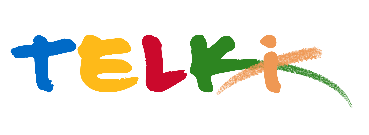 Telki Község Önkormányzata2089 Telki, Petőfi u.1.Telefon: (06) 26 920 801E-mail: hivatal@telki.huwww.telki.huELŐTERJESZTÉS A képviselő-testület 2022. január 31.-i rendes ülésére Napirend tárgya:A polgármester illetményének és költségtérítésének megállapításárólA napirendet tárgyaló ülés dátuma: 			2022. 01.31. A napirendet tárgyaló ülés: 				Pénzügyi Bizottság, Képviselő-testület Előterjesztő: 						dr.Lack Mónika jegyzőAz előterjesztést készítette: 				dr. Lack Mónika jegyző		 A napirendet tárgyaló ülés típusa: 			nyílt / zárt A napirendet tárgyaló ülés típusa:			rendes / rendkívüliA határozat elfogadásához szükséges többség típusát: egyszerű / minősített A szavazás módja: 					nyílt / titkos 1.Előzmények, különösen az adott tárgykörben hozott korábbi testületi döntések és azok végrehajtásának állása: 2. Jogszabályi hivatkozások: Magyarország helyi önkormányzatairól szóló 2011. évi CLXXXIX. törvény3. Költségkihatások: 2022.évi költségvetés. 4. Tényállás bemutatása: A polgármester és az alpolgármester díjazásának és költségtérítésének szabályait a Magyarország helyi önkormányzatairól szóló 2011. évi CLXXXIX. törvény ( a továbbiakban: Mötv.) szabályozza. Az egyes kulturális tárgyú és egyéb törvények módosításáról szóló CXLVIII. törvény 9. alcíme módosította az Mötv. 71. § (2) és (4) bekezdéseit. A módosítás 2022. január 1-jén lépett hatályba.A módosított Mötv 71.§. (2) bekezdése szerint: ,,A megyei jogú város polgármestere, a fővárosi kerületi önkormányzat polgármestere megbízatásának időtartamára havonta illetményre jogosult, amelynek összege 1 300 000 forint. ,,Az Mötv.71.§. (4) bekezdése szerint a 2022. január 1-jétől hatályos szabályozás szerint a polgármester illetménye a (2) bekezdésben meghatározott összeg ( 1.300.000.- Ft ) 60 %-a azaz 780.000.- Ft a 2001-5000 fő lakosságszámú település polgármestere esetében.A főállású polgármester az Mötv. 71. § (6) bekezdése szerint havonta illetményének 15 %- ának megfelelő mértékű költségtérítésre jogosult.A fentiek alapján bár a polgármester illetményét és költségtérítésének mértékét a törvény egyértelműen meghatározza, abban módosítási lehetősége a képviselő-testületnek sincs, de a törvényi szabályozás alapján mivel a polgármester felett az egyéb munkáltatói jogokat a képviselő-testület határozza meg, így az illetmény és költségtérítés meghatározásáról is a képviselő-testületnek kell határozatot hoznia.A polgármesteri illetményemelés kompenzálására az önkormányzat 3.600.000.- Ft többlet támogatást kap a központi költségvetésből. Telki, 2022. január 5.										dr. Lack Mónika										         jegyzőHatározati javaslatTelki község ÖnkormányzatKépviselő-testülete/2022. (I.    ) számú Önkormányzati határozataA polgármester illetményének és költségtérítésének megállapításárólA képviselő-testület megtárgyalta a polgármester illetményére, valamint költségtérítésére vonatkozó javaslatot. A képviselő-testület a Magyarország helyi önkormányzatairól szóló 2011.évi CLXXXIX. törvény (a továbbiakban: Mötv.) 71.§ (2)-(5) bekezdése alapján Deltai Károly polgármester illetményét – aki feladatát főállásban végzi- bruttó 780.000- Ft-ban állapítja meg 2022.január 1. napjától.A Mötv. 71.§. (6) bekezdése értelmében a polgármester havonta költségtérítésre jogosult, melynek mértéke az illetményének 15 %-ában azaz 117.000 Ft-ban határozza meg.A képviselő-testület utasítja a jegyzőt, hogy az illetmény megállapításáról a Magyar Államkincstár Pest Megyei Igazgatóságát haladéktalanul tájékoztassa.Határidő: 		azonnalFelelős: 		jegyző, Pénzügyi Csoport